 	功能简介	F-6系列1、2通道麦克风输入，2通道Line线路输入，带1路线路输出。2、麦克风1具有优先功能，深度通过电位器可调节。3、4开调+4降调提示音按键。4、Mic1-2，Line1-2音量调节按钮，MP3音量调节旋钮和高音、低音音量调节 旋钮。5、设备具有良好的短路、过载、过热等自我保护，散热风机温控启动及关闭， 功放温度实监控，温控增益智能调节，65度以上开 启调节，使整机工作更加 稳定。6、2种功率输出方式：定压输出110V、70V和定阻输出4～16Ω。7、防空警报触发开关。 	前面板	12LevelTemp/Gain	Public  address  amplifier     F-6250-10               10-10               10-10               10-10               10-10               10-10               10-10               10POWER	CHIME	MIC1	MIC2	MIC1	MIC2	MP3	LINE2	LINE1	TREBLE	BASS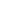 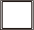 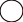 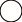 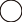 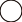 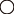 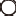 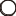 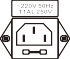 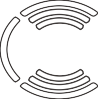 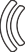 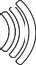 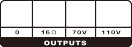 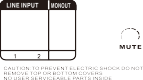 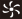 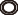 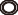 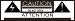 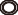 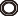 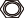 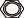 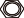 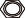 1   13   2	3	4	5	6	8	9	10  11F-6系列前面板1.电源开关 2.提示音按钮 3.话筒1输入 4话筒2输入 5.话筒1音量 6.话筒2音量 8.线路2音量 9.线路1音量10.高音调节 11.低音调 节  12.电平指示,温度,增益  13.指示灯 	后面板	6	9ALARMFM ANT1    2   3   4	5	7	8F-6系列后面板1.线路1线路RCA2输入端子 2.线路输出  3.FMT天线接口  4.话筒1优先深度调节电位器  5.报警开关接口  6.4-16欧/70V/110V 输出 端子  7.接地端子  8.散热出风口 9.AC电源线接口 	注意事项	 	技术参数	 	基本连接	CD机DVD/MP3 PLAYER F- 6017USBPOWERREPEAT数字调谐器AM/FM STEREO TUNING F- 60181                2                3                4                5             +10AUTO        AM/FM     STEREO      MEMORY	6                7                8                9                0             DIRECTPOWERTUNING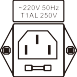 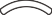 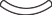 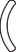 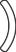 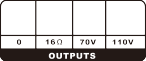 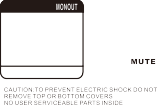 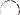 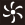 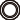 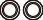 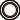 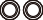 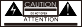 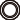 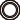 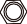 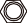 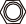 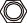 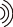 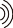 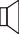 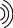 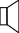 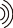 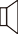 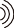 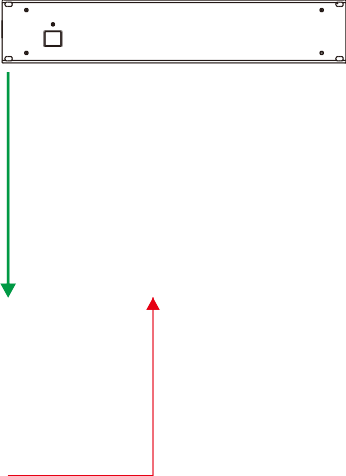 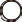 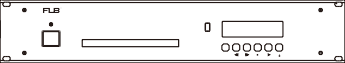 ALARMFM ANTF-6系列基本连接图消防短路信号    注意事项	设备型号F-6060F-6100F-6150F-6250F-6350F-6500F-6650额定功率60W100W150W250W350W500W650W扬声器输出70V,110V＆4-16Ω70V,110V＆4-16Ω70V,110V＆4-16Ω70V,110V＆4-16Ω70V,110V＆4-16Ω70V,110V＆4-16Ω70V,110V＆4-16Ω输入灵敏度＆输入阻抗MIC 1、2：5mV/600Ω，不平衡TRS端子输入AUX 1、2：150mV/10KΩ，不平衡TRS端子输入MIC 1、2：5mV/600Ω，不平衡TRS端子输入AUX 1、2：150mV/10KΩ，不平衡TRS端子输入MIC 1、2：5mV/600Ω，不平衡TRS端子输入AUX 1、2：150mV/10KΩ，不平衡TRS端子输入MIC 1、2：5mV/600Ω，不平衡TRS端子输入AUX 1、2：150mV/10KΩ，不平衡TRS端子输入MIC 1、2：5mV/600Ω，不平衡TRS端子输入AUX 1、2：150mV/10KΩ，不平衡TRS端子输入MIC 1、2：5mV/600Ω，不平衡TRS端子输入AUX 1、2：150mV/10KΩ，不平衡TRS端子输入MIC 1、2：5mV/600Ω，不平衡TRS端子输入AUX 1、2：150mV/10KΩ，不平衡TRS端子输入过载源电动势MIC 1、2：>12dB,不平衡RCA端子输入AUX 1、2 ：>20dB,不平衡RCA端子输入MIC 1、2：>12dB,不平衡RCA端子输入AUX 1、2 ：>20dB,不平衡RCA端子输入MIC 1、2：>12dB,不平衡RCA端子输入AUX 1、2 ：>20dB,不平衡RCA端子输入MIC 1、2：>12dB,不平衡RCA端子输入AUX 1、2 ：>20dB,不平衡RCA端子输入MIC 1、2：>12dB,不平衡RCA端子输入AUX 1、2 ：>20dB,不平衡RCA端子输入MIC 1、2：>12dB,不平衡RCA端子输入AUX 1、2 ：>20dB,不平衡RCA端子输入MIC 1、2：>12dB,不平衡RCA端子输入AUX 1、2 ：>20dB,不平衡RCA端子输入音调低音：±6dB at 100Hz高音：±6dB at 10KHz低音：±6dB at 100Hz高音：±6dB at 10KHz低音：±6dB at 100Hz高音：±6dB at 10KHz低音：±6dB at 100Hz高音：±6dB at 10KHz低音：±6dB at 100Hz高音：±6dB at 10KHz低音：±6dB at 100Hz高音：±6dB at 10KHz低音：±6dB at 100Hz高音：±6dB at 10KHz频响50Hz-16KHz50Hz-16KHz50Hz-16KHz50Hz-16KHz50Hz-16KHz50Hz-16KHz50Hz-16KHz信噪比（折合至话放输入端）≥80dB≥80dB≥80dB≥80dB≥80dB≥80dB≥80dB总谐波失真1KHz时0.5%，1/3输出功率1KHz时0.5%，1/3输出功率1KHz时0.5%，1/3输出功率1KHz时0.5%，1/3输出功率1KHz时0.5%，1/3输出功率1KHz时0.5%，1/3输出功率1KHz时0.5%，1/3输出功率默音功能MIC 1 优先其他通道，0-30dB可调MIC 1 优先其他通道，0-30dB可调MIC 1 优先其他通道，0-30dB可调MIC 1 优先其他通道，0-30dB可调MIC 1 优先其他通道，0-30dB可调MIC 1 优先其他通道，0-30dB可调MIC 1 优先其他通道，0-30dB可调通道串音衰减≤50dB≤50dB≤50dB≤50dB≤50dB≤50dB≤50dB散热由前往后强制风冷，散热器温度55度时启动 内置风扇过热由前往后强制风冷，散热器温度55度时启动 内置风扇过热由前往后强制风冷，散热器温度55度时启动 内置风扇过热由前往后强制风冷，散热器温度55度时启动 内置风扇过热由前往后强制风冷，散热器温度55度时启动 内置风扇过热由前往后强制风冷，散热器温度55度时启动 内置风扇过热由前往后强制风冷，散热器温度55度时启动 内置风扇过热保护过载&短路过载&短路过载&短路过载&短路过载&短路过载&短路过载&短路电源220V/50Hz220V/50Hz220V/50Hz220V/50Hz220V/50Hz220V/50Hz220V/50Hz最大耗散功率60W100W150W250W350W500W650W设备尺寸484x330x88mm484x330x88mm484x330x88mm484x330x88mm484x330x88mm484x390x88mm484x390x88mm材质黑色铝面板，SPCC高强度冷轧板材质机箱黑色铝面板，SPCC高强度冷轧板材质机箱黑色铝面板，SPCC高强度冷轧板材质机箱黑色铝面板，SPCC高强度冷轧板材质机箱黑色铝面板，SPCC高强度冷轧板材质机箱黑色铝面板，SPCC高强度冷轧板材质机箱黑色铝面板，SPCC高强度冷轧板材质机箱